Nombre de la Instancia Ejecutora:UNIVERSIDAD TECNOLOGICA REGIONAL DEL SUR Tema de Reunión:CONSTITUCION DEL COMITÉ DE CONTRALORIA SOCIAL Fecha:02-10-2020Marca con una X el tipo de reunión:Marca con una X el tipo de reunión:Marca con una X el tipo de reunión:Marca con una X el tipo de reunión:Marca con una X el tipo de reunión:Marca con una X el tipo de reunión:Marca con una X el tipo de reunión:Marca con una X el tipo de reunión:AsesoríaCapacitaciónSeguimiento a CS del ProgramaOtroXASISTENTES EN LA REUNIÓN:ASISTENTES EN LA REUNIÓN:ASISTENTES EN LA REUNIÓN:ASISTENTES EN LA REUNIÓN:ASISTENTES EN LA REUNIÓN:ASISTENTES EN LA REUNIÓN:ASISTENTES EN LA REUNIÓN:Tipo de asistente (del 1 al 6)  Nombre CargoSexo (H o M)TeléfonoCorreo ElectrónicoFirma 1LIC. EDGAR JOSE PERAZA ESTAÑOLRECTOR UTR SURH997-974-09-50edgarperazae@hotmail.com2LIC. DANY ALEJANDRO ACOSTA MAYDIRECTOR DE ADMINISTRACION Y FINANZAS H997-974-09-50dany.acostamay@gmail.com3MTRO. FRANCISCO JAVIER MOO XIXDIRECTOR DE CARRERA DE TURISMOH997-974-09-50francisco.mooxix@hotmail.com4MTRA. NILMA ESTELA LOO CONTRERAS DIRECTORA DE PLANEACION M997-974-09-50nilma_loo@hotmail.com5DR. LUIS FERNADO BAEZ GONZALEZDIRECTOR DE LAS CARRERAS DE CONTADURIA Y DESARROLLO DE NEGOCIOS H997-974-09-50luis_fernando1979@hotmail.com6IT. MARIA DEL SOCORRO ORTIZ CABAÑASCOORDINADORA DE CONTABILIDADM997-974-09-50Mariadelsocorro92@outlook.comTipo de asistente:Representante Federal o Estatal.Representante del OEC o OIC.Responsable de CS de la Instancia Ejecutora e Instructor.Integrantes del Comité de Contraloría Social.Beneficiarios.Otros asistentes.Tipo de asistente:Representante Federal o Estatal.Representante del OEC o OIC.Responsable de CS de la Instancia Ejecutora e Instructor.Integrantes del Comité de Contraloría Social.Beneficiarios.Otros asistentes.Tipo de asistente:Representante Federal o Estatal.Representante del OEC o OIC.Responsable de CS de la Instancia Ejecutora e Instructor.Integrantes del Comité de Contraloría Social.Beneficiarios.Otros asistentes.Datos de contacto de los servidores públicos involucrados y de los beneficiarios: del proyecto:Datos de contacto de los servidores públicos involucrados y de los beneficiarios: del proyecto:Datos de contacto de los servidores públicos involucrados y de los beneficiarios: del proyecto:Datos de contacto de los servidores públicos involucrados y de los beneficiarios: del proyecto:ContactoNombre de ContactoTeléfonoCorreo electrónicoRepresentante de los servidores públicos involucrados en las actividades (RCS)LIC. DANY ALEJANDRO ACOSTA MAY997-974-09-50 EXT 114dany.acostamay@gmail.comRepresentante de las personas beneficiarias (Representante del Comité de CS)DR. LUIS FERNANDO BAEZ GONZALEZ 997-974-09-50 EXT 120luis_fernando1979@hotmail.com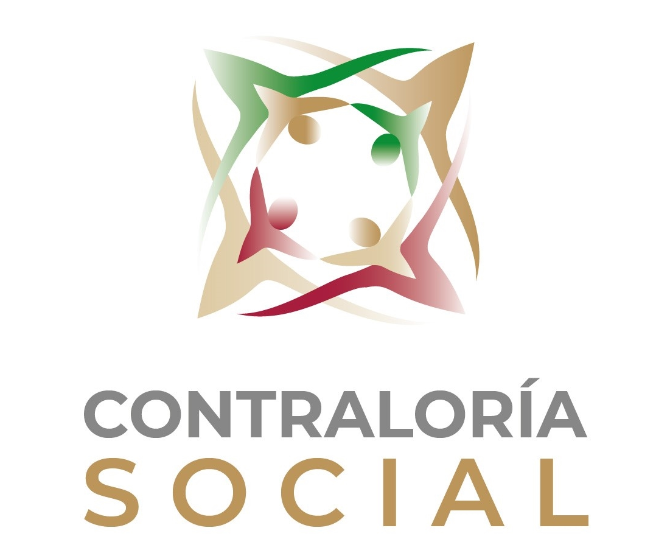 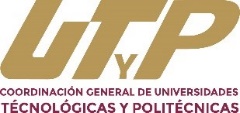 